Консультация для родителей «Патриотическое воспитание старших дошкольников в семье» «Воспитание любви к родному краю, к родной культуре, к родному городу, к  родной речи, задача первостепенной важности и нет необходимости это доказывать. Но как воспитывать эту любовь? Она начинается с малого – с любви к своей семье, к своему дому. Постоянно расширяясь, эта любовь к  родному переходит в любовь к своему государству, к его истории, его прошлому и настоящему, а затем ко всему человечеству».Академик Д. С. Лихачёв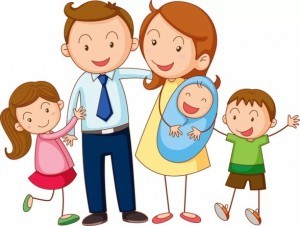 Чувство патриотизма так многогранно по своему содержанию, что не может быть определенно несколькими словами. «Всё начинается с детства» - эта крылатая фраза, как нельзя больше, относится к данной теме.  Дошкольный возраст — стартовый период всех высоких человеческих начал. Старший дошкольник обладает большим количеством знаний, а его интересы  связаны часто не  только с настоящим, но и с будущим. В разговорах появляются суждения о добре и зле. Всё это говорит о том, что воспитание  патриотических чувств можно и нужно начинать с дошкольного возраста.  Задумываясь об истоках патриотических чувств, мы всегда обращаемся к впечатлениям детства: это и дерево под окном, и родные напевы. Основа патриотического и духовного воспитания ребёнка должно  закладывается в семье. Самое большое счастье для родителей — вырастить здоровых и высоконравственных детей.Педагог-гуманист  И. Г. Песталоцци высказал  свою точку зрения:«…семья — подлинный орган воспитания, она учит делом, а живое слово только дополняет и, падая на распаханную жизнью почву, оно производит совершенно иное впечатление».Каждая семья — это свой замкнутый мир и своя  жизнь, свои радости и печали, заботы и традиции, свой быт. Родная культура, как отец и мать, должна стать неотъемлемой частью души ребёнка. Многие впечатления ещё до конца  не осознаны, но пропущенные через детское восприятие,  играют огромную роль в становлении личности патриота. Пример взрослых в кругу своей семьи  имеет огромное значение в патриотическом воспитании. Огромную опасность для развития ребёнка представляет отсутствие эмоций, ласки, теплоты.В современной семье складываются доверительные отношения с мамой, так как большую часть времени ребёнок общается с ней. Именно с ней обсуждаются вопросы и тревоги.  Но и общение с папой не менее важно для детей. Чем чаще отец общается с ребёнком, тем сильнее становится эмоциональная связь и глубже родительские чувства отца. Только постоянное общение родителей с ребёнком рождает обоюдную радость. Дети, лишенные возможности общаться с родителями или одним из них, испытывают трудности в налаживании контактов со сверстниками. Взрослый  выступает посредником между ребёнком и окружающим миром, он направляет, регулирует его восприятие окружающего. У детей маленький жизненный опыт, но они имеют способность к подражанию и из доверия к взрослому дети перенимают у них оценки событий.С младенчества ребёнок слышит родную речь. Песни матери, сказки, открывающие глаза в мир, эмоционально окрашивают настоящее, вселяют надежду и веру в добро.Загадки, пословицы, поговорки-эти жемчужины народной мудрости воспринимаются ребёнком легко и естественно. Народный колорит формирует начало любви к своему народу, к своей стране. Очень рано в мир ребёнка входит природа родного края у него появляются любимые  уголки для игр, любимое дерево, тропинка в лесу.  Так общественное и природное окружение знакомят ребёнка с Родиной.«Как у маленького деревца, заботливый садовник укрепляет корень, так и взрослый должен заботиться  о воспитании у детей чувства безграничной любви к Родине».Важным средством патриотического воспитания является приобщение детей к традициям народа. Ребёнок должен знать историю своего народа, и  это является началом патриотических чувств. Любовь к Родине становится настоящим глубоким чувством, когда она выражается не только в стремлении больше узнать о ней, но и в желании трудиться, бережно относиться к богатствам своего Отечества.
Воспитание любви к Родине — важная задача нравственно-патриотического воспитания подрастающего поколения. Если в детстве ребенок испытывал чувство жалости к другому человеку, радость от хорошего поступка, гордость за своих родителей, восхищение от соприкосновения с прекрасным подвигом, он приобрел эмоциональный опыт. Тем самым будут построены пути для ассоциаций эмоционального характера, а это является основой, фундаментом более глубоких чувств, условием полноценного развития человека.  К. Ушинский писал: «Ребенку нечего отрицать, ему нужна положительная пища, кормить его ненавистью, отчаянием и презрением может только человек, не понимающий потребностей детства». Чувство патриотизма - то и любовь к родным местам, и гордость за свой народ, за его культуру, и ощущение своей неразрывности с окружающим, и желание сохранять и приумножать богатства своей страны. Патриотизм проявляется не только в сложных тяжелых жизненных ситуациях, но и в каждодневной трудовой и духовной жизни народа. Однако, если это чувство столь сложно, то правомерно ли говорить о нем применительно к детям дошкольного возраста? Внимательное наблюдение за детьми, изучение их возрастных особенностей, интересов позволяет сделать вывод, что старший дошкольник обладает большим количеством знаний, а его интересы связаны часто не только с настоящим, но и с будущим. В разговорах детей, их вопросах можно услышать суждения о добре и зле, о несправедливости. Всё это говорит о том, что воспитание патриотических чувств можно и нужно начинать с дошкольного возраста. При воспитании патриотических чувств очень важно поддерживать в детях интерес к событиям и явлениям общественной жизни, беседовать с ними о том, что их интересует. Принято считать, что воспитание у детей патриотических чувств  происходит в следующей последовательности: сначала воспитывается любовь к родителям, родному дому, детскому саду, затем к городу, ко всей стране. Однако неверно полагать, что воспитывая любовь к родителям, мы уже тем самым воспитываем любовь к Родине. К сожалению, известны случаи, когда преданность своему дому, своей семье уживается с безразличием к судьбе Родины и даже с предательством. Мы учим ребенка с первых лет жизни любить родителей, помогать им. Благородное чувство преданности дорогому человеку, потребность в духовной и эмоциональной близости с ним – все это очень важно для становления личности ребенка, для чувства защищенности и благополучия. Но для того, чтобы эти чувства стали началом любви к Родине, очень важно, чтобы дети как можно раньше увидели гражданское лицо своих родителей, осознали их как тружеников, вносящим свой вклад в общее дело. «Никто не забыт, ничто не забыто…»  Сколько раз мы слышали эти слова. По-другому и не может быть в стране, в которой многие поколения людей помнят события той далекой войны. И чем дальше вглубь уходят события Великой Отечественной войны, тем отчетливее мы понимаем величие подвига людей, отдавших все для Победы. В нравственно-патриотическом воспитании огромное значение имеет пример взрослых, в особенности -  близких людей. На конкретных фактах из жизни старших членов семьи (дедушек и бабушек, участников Великой Отечественной войны, их фронтовых и трудовых подвигов) необходимо привить детям такие важные понятия, как "долг перед Родиной", "любовь к Отечеству", "ненависть к врагу", "трудовой подвиг" и т.д. Важно подвести ребенка к пониманию, что мы победили потому, что любим свою Отчизну, Родина чтит своих героев, отдавших жизнь за счастье людей. Их имена увековечены в названиях городов, улиц, площадей, в их честь воздвигнуты памятники. Важным средством патриотического воспитания является приобщение детей к традициям народа. Например, отмечать профессиональные праздники, праздники урожая, чтить память погибшим войнам, устраивать проводы новобранцев в армию, встречи ветеранов, участников войн. Много памятников и обелисков на нашей земле. Люди не могут забыть тех, кто лежит на Пискаревском кладбище, кто был сожжен в Хатыни, брошен живым в шахты Краснодона и Красного луга, кто похоронен в тысячах братских могил. Дети тоже должны знать об этих страшных страницах нашей истории. Ребенок в старшем дошкольном возрасте уже способен переживать ненависть, обиду не только за себя лично. Пусть он поплачет, слушая рассказ о мальчике, которого фашисты повесили на глазах у матери, о солдате, который с последней гранатой бросился под фашистский танк. Не нужно ограждать детей от сильных эмоций. Такие эмоции не расстроят нервную систему ребенка, а являются началом патриотических чувств.Одна из граней патриотизма – отношение к трудящемуся человеку. Мысль о том, что все создано трудом, руками человека, что труд приносит радость, счастье и богатство стране, должна как можно раньше зародиться в сознании ребенка. Показанный ему героизм труда воспитывает его нравственные чувства не менее чем героизм военного подвига. Родителям следует рассказывать детям о своей работе, о том, что они делают, и для чего это нужно. При ознакомлении детей с трудом взрослых, очень важно показать им общественную значимость этого труда, его необходимость не только лично к какому-то человеку, но и всей стране. Наиболее наглядно это можно сделать, рассказывая о труде хлебороба. Рассказы о героическом труде, о преданности делу, о самоотверженности и смелости помогает воспитывать гордость за человека – труженика. Нужно поощрять самостоятельную деятельность детей, мотивом которой является желание сделать что-то для другого человека. Вот здесь нужна помощь семьи,  совет, личный пример. Ребёнок должен иметь постоянные поручения, не только по самообслуживанию, но и для пользы других.В патриотическом воспитании детей велика роль книг о защитниках Родины. Героизм волнует и притягивает к себе ребенка, рождает стремление к подражанию. Читая детям рассказ, стихотворение, важно своими интонациями, логическими ударениями передать кульминационные моменты в произведении, заставить их волноваться и радоваться. Беседовать после чтения, надо с большой осторожностью, чтобы не разрушить, а укрепить эмоциональное воздействие. Например, детям прочитали стихотворение «Почему маму прозвали Гришкой»,  мужественная, ловкая, умная девушка вызывает восхищение, дети волнуются за неё и радуются, когда ей удается уйти от врага. Не нужно задавать много вопросов по тексту этого произведения. Но важно, чтобы все они были направлены не на изложение содержания сюжета, а на эмоциональные моменты «Когда ты слушал рассказ, тебе было немного страшно?», «А когда ты обрадовался?», «Какое место в рассказе тебе больше всего запомнилось?». После ответов можно прочесть произведение еще раз. Одна из любимых книг детей – книга Льва Кассиля «Твои защитники». Каждый рассказ в ней - пример героизма. Любить Родину – это и знать её. Что может знать о своей стране ребенок, какие знания нужны ему, чтобы первое чувство любви к отечеству стало осознанным и прочным? Прежде всего, ребенку нужно знать о сегодняшней жизни Родины. Примеры трудовых подвигов людей во имя благополучия и славы Родины, традиции, с которыми педагог знакомит детей, помогают им осознать патриотизм, как чувство проявляющееся каждодневно.Очень важно для воспитания патриотических чувств и исторические знания. Обращение к литературе, искусству прошлого, так же как и к истории, - это обращение к прошлому своего народа. Только тот, кто любит, ценит и уважает накопленное  и сохраненное предыдущими поколениями, может стать подлинным патриотом. Любовь к Родине становится настоящим глубоким чувством, когда она выражается не только в стремлении больше узнать о ней, но и в желании, потребности трудиться, на благо отечества, бережно относиться к его богатствам. Роль самостоятельной трудовой деятельности в воспитании будущего гражданина чрезвычайно важна. Дела ребенка дошкольника невелики и не сложны, однако они имеют большое значение для формирования его личности. Нужно поощрять самостоятельную деятельность детей, мотивом которой является желание сделать, что - то для коллектива, для детского сада. Не всегда ребята могут сами сообразить, что и как делать. Вот здесь и нужна помощь взрослого, его совет, пример. Весной организуется воскресник по уборке и озеленению двора, улицы на которой живет ребенок. «Бери сынок, лопату, пойдем работать», - говорит отец. И непременно, на следующий день, придя в детский сад, сын с гордостью скажет: «А мы вчера с папой посадили дерево в нашем дворе». Участие в общих делах - воспитывает в ребенке хозяина своей страны. Хозяина любящего, заботливого. Труд с общественной мотивацией нужно организовать и в детском саду и дома так, чтобы он был систематическим, а не от случая к случаю. Ребенок должен иметь постоянные поручения, не только по самообслуживанию, но и для пользы других, всего коллектива. Важно только, чтобы этот труд действительно имел реальное значение для окружающих, не был надуманным. Все сказанное имеет прямое отношение к воспитанию патриотических чувств у детей. Очень важна тесная взаимосвязь с родителями, бабушками и дедушками, как с представителями старшего поколения, с богатым  жизненным опытом. Прикосновение к истории своей семьи вызывает у ребенка сильные эмоции, заставляет сопереживать, внимательно относиться к памяти прошлого. Это вызывает у детей не только интерес, но и осознание сопричастности к истории своей семьи, своего народа, своей страны. Роль семьи  в патриотическом воспитании детей очень велика. Семья способствует формированию гражданственности, любви и гордости к малой Родине, природе родного края.Ответственность взрослых за свои слова и поступки могут дать положительные результаты и стать основой для дальнейшей работы по патриотическому воспитанию в семье. Главенствующую роль в судьбе ребёнка играет семья. Семья - это колыбель духовного рождения человека.Уважаемые родители, будьте примером для своих детей!